PrivacyThe SAP team information is completely confidential and the team will respect you and your child's privacy at all times.If you would like more information on SAP, go to your school website at www.warwicksd.org and click on John Beck. 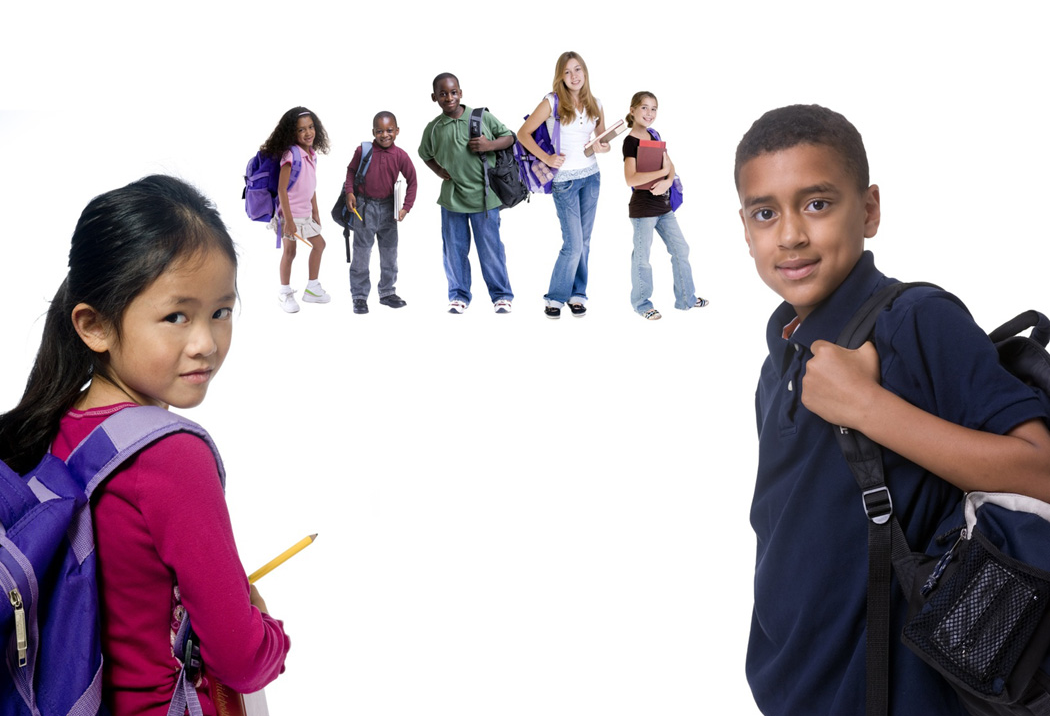 If you feel that your child needs help or want more information about the SAP Program, contact a John Beck SAP team member.John Beck Elementary School  (717) 626-3704Are You Worried About Your Child?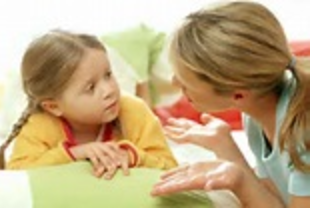 The Student Assistance Program (SAP) can help children experiencing barriers to learning.A Guide for Parents/GuardiansWhat Is SAP? A SAP team, made up of specially trained school and agency staff, is available to help you access school and community services for your child.In Pennsylvania, every school district is required to have a plan for identifying and assisting students who experience barriers to learning.  The John Beck SAP team will help you find services and assistance within the school, and if needed, in the community.   We do not diagnose, treat, or refer your child for treatment.  We will provide you with information and you make the choice(s) that best fit your needs and wishes.  As the parent/guardian you are an important part of the team.  Do You See Your Child Showing Any of These Behaviors? Withdrawing from family, friends, and/or activitiesChanging friends, no longer spending time with old friendsUnexplained physical injuriesFeeling sad or depressedTalking about suicideDefying authority, both at home and schoolActing aggressivelyHittingLyingNeeding money without a good explanationDeclining gradesExperimenting with alcohol or drugsBack-talking staffSudden drop in gradesAre You Concerned about Your Child’s Reaction to...?Recent death of a loved oneDivorce of parentsFamily relocationA relationship problemBullyingOther traumatic eventHow Does My Child Become Involved in the SAP Program?Anyone can refer a child to the John Beck team.  Some students are referred by teachers or other school personnel.  A friend or family member can also let the John Beck team know that they are worried about someone.  The child can even go directly to the John Beck team to ask for help.  Schools will gather information to determine how a student is doing in their classes.  However, the SAP team will not proceed unless you give your written parent permission.  Once permission is received, the John Beck team will work with you to develop a plan of action to help your child achieve success in school.  Participation in the program is voluntary. What If Someone Has Referred My Child to SAP?A John Beck team member will contact you regarding your child’s referral to the program.  Before a SAP team member talks to your child, you will be asked to sign a permission form.  The John Beck team will work with you and your child throughout the process.  As a parent, your knowledge and thoughts about your child will be helpful in developing a plan of action.  If you need more information before making a decision about SAP, please feel free to talk to a John Beck team member.     How Do I Contact the SAP Team? If you have any questions about SAP or you feel that your child may need help, call your child’s school and ask to speak with any of the following team members:  Mrs. Jen Grieneder – Assessor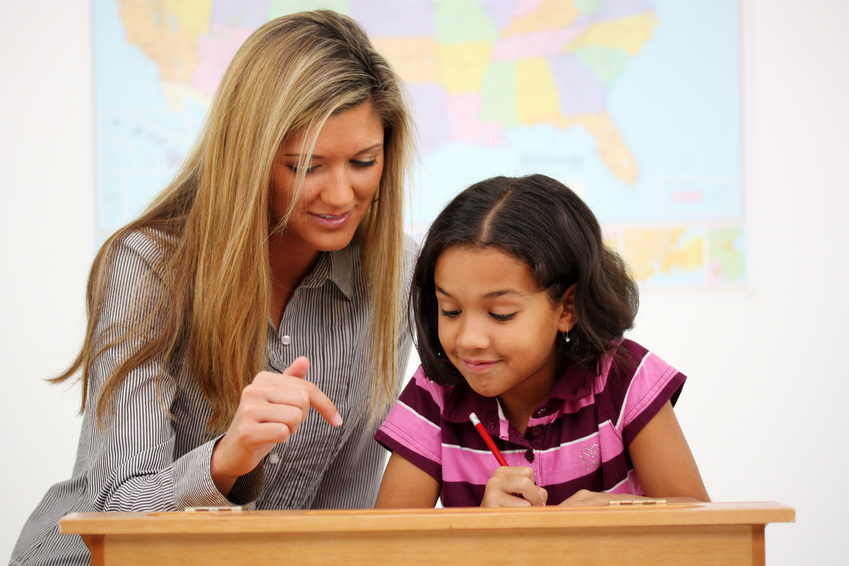 Ms. Lisa Bonfield-  PrincipalMrs. Erica Breckenmaker – TeacherMrs. Sue Ann Hummel – NurseMrs. Colleen Heckman – CounselorMrs. Sharon Conlin – School  PsychologistMrs. Susan Shinn- Thomas – Home School Visitor